Р Е Ш Е Н И ЕСобрания депутатов Себеусадского сельского поселения27 сессия  третьего созыва                                                        № 184 от 31 марта 2023 г.О внесении изменений и дополнений в Устав Себеусадского сельского поселения Моркинского муниципального района Республики Марий ЭлВ соответствии с Федеральным законом от 6 октября 2003 г. 
№ 131-ФЗ «Об общих принципах организации местного самоуправления в Российской Федерации», Собрание депутатов Себеусадского сельского поселения р е ш и л о:1. Внести в Устав Себеусадского сельского  поселения Моркинского муниципального района Республики Марий Эл, утвержденный решением Собрания депутатов муниципального образования «Себеусадское сельское поселение» от 16 августа 2019 г. №190 (в редакции решений Собрания депутатов Себеусадского сельского поселения от 10.03.2020 № 29, от 27.11.2020 №61, от 26.02.2021 №87, от 27.09.2021 №114, от 17.10.2022 №161), следующие изменения:1) в статье 19:части 2, 3 изложить в следующей редакции:«2. Староста сельского населенного пункта назначается Собранием депутатов по представлению схода граждан сельского населенного пункта. Староста сельского населенного пункта назначается из числа граждан Российской Федерации, проживающих на территории данного сельского населенного пункта и обладающих активным избирательным правом, либо граждан Российской Федерации, достигших на день представления сходом граждан 18 лет и имеющих 
в собственности жилое помещение, расположенное на территории данного сельского населенного пункта.3. Староста сельского населенного пункта не является лицом, замещающим государственную должность, должность государственной гражданской службы, муниципальную должность, за исключением муниципальной должности депутата Собрания депутатов, осуществляющего свои полномочия на непостоянной основе, или должность муниципальной службы, не может состоять в трудовых отношениях и иных непосредственно связанных с ними отношениях с органами местного самоуправления.»;пункт 1 части 4 изложить в следующей редакции:«1) замещающее государственную должность, должность государственной гражданской службы, муниципальную должность, за исключением муниципальной должности депутата Собрания депутатов, осуществляющего свои полномочия на непостоянной основе, или должность муниципальной службы;»;2) статью 25 дополнить частью 7.1 следующего содержания:«7.1. Полномочия депутата Собрания депутатов прекращаются досрочно решением Собрания депутатов в случае отсутствия депутата без уважительных причин на всех заседаниях Собрания депутатов 
в течение шести месяцев подряд.».2. Настоящее решение подлежит обнародованию после его государственной регистрации и вступает в силу после его обнародования.Глава Себеусадскогосельского поселения                                    С.А.КаменскаяЯл шотан Волаксола  илемындепутат- влакын  Погынжо425146,  Морко район, Волаксола ял Колхозный урем, 4 тел. (83635) 9-35-87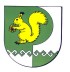 Собрание депутатов Себеусадского сельского поселения425146, Моркинский район, д.Себеусад, ул.Колхозная, д.4 тел. (83635)9-35-87